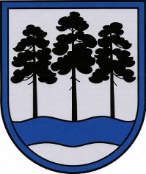 OGRES  NOVADA  PAŠVALDĪBAReģ.Nr.90000024455, Brīvības iela 33, Ogre, Ogres nov., LV-5001tālrunis 65071160, e-pasts: ogredome@ogresnovads.lv, www.ogresnovads.lv PAŠVALDĪBAS DOMES SĒDES PROTOKOLA IZRAKSTS27.Par projekta Nr.4.2.2.0/17/I/089 “Energoefektivitātes paaugstināšana Jumpravas pagasta pārvaldes ēkā” vienošanās saistību nodošanu Ogres novada pašvaldībaiPamatojoties uz Ministru kabineta 2016.gada 8.marta noteikumu Nr.152 “Darbības programmas "Izaugsme un nodarbinātība" 4.2.2.specifiskā atbalsta mērķa "Atbilstoši pašvaldības integrētajām attīstības programmām sekmēt energoefektivitātes paaugstināšanu un atjaunojamo energoresursu izmantošanu pašvaldību ēkās" īstenošanas noteikumi” (turpmāk – MK noteikumi Nr.152) 23.2.apakšpunktu, kā arī ņemot vērā Ministru kabineta 2016.gada 22.novembra rīkojuma Nr.704 “Par projektu ideju konceptu finansējuma apjomu un sasniedzamajiem iznākuma rādītājiem 4.2.2.specifiskā atbalsta mērķa "Atbilstoši pašvaldības integrētajām attīstības programmām sekmēt energoefektivitātes paaugstināšanu un atjaunojamo energoresursu izmantošanu pašvaldību ēkās" Lielvārdes novada pašvaldība piedalījās  Eiropas Reģionālās attīstības fonda 4.2.2. specifiskā atbalsta mērķa "Atbilstoši pašvaldības integrētajām attīstības programmām sekmēt energoefektivitātes paaugstināšanu un atjaunojamo energoresursu izmantošanu pašvaldību ēkās" otrajā projektu iesniegumu atlases kārtā, iesniedzot projekta “Energoefektivitātes paaugstināšana Jumpravas pagasta pārvaldes ēkā” iesniegumu sadarbības iestādei un uzņemoties visas ar projekta īstenošanu radušās saistības.Projekta mērķis bija samazināt primārās enerģijas patēriņu Lielvārdes novadā, sekmējot energoefektivitātes paaugstināšanu un pašvaldības izdevumu samazināšanos par siltumapgādi, veicot energoefektivitātes ieguldījumus Jumpravas pagasta pārvaldes ēkā. Pārvaldes ēka atrodas Daugavas ielā 6, Jumpravas pagastā, Ogres novadā. Projekta īstenošanas rezultātā bija plānots, ka Jumpravas pagasta pārvaldes ēkā primārās enerģijas patēriņš samazināsies no 188,1 kWh/m2 gadā uz 96,2 kWh/m2 gadā, bet CO2 emisijas samazināsies no 36,2 kgCO2/m2 gadā uz 17,5 kgCO/m2 gadā. Projekta ietvaros tika veikti ēkas siltināšanas būvdarbi – ārsienu siltināšana, jumta un bēniņu,  grīdas papildu siltināšana,  pagraba pārseguma un 3.stāva pārkares siltināšana, cokola siltināšana, logu un durvju nomaiņa, kā arī regulējamas apkures sistēmas izveidošana, uzstādot termostatiskos ventiļus uz radiatoriem. Projekta ietvaros tika izbūvēts lifts, lietus ūdens kanalizācijas sistēma, nojaukta ekspluatācijā nenodotā ēkas daļa, veikts teritorijas labiekārtojums.  Projekta īstenošanas izmaksas bija 1 415 966,15 EUR.  Projekta attiecināmo izdevumu kopējā summa bija 278 500,00 EUR, t.sk. Eiropas Savienības finansējums 236 725,00 EUR, valsts budžeta dotācija pašvaldībām 10 443,75 EUR un pašvaldības finansējums attiecināmajām izmaksām 31 331,25 EUR. Projekta neattiecināmās izmaksas bija  1 137 466,15 EUR.Projektam ir iestājies pēcuzraudzības periods un atbilstoši nosacījumiem iznākumu rādītāju sasniegšanu Centrālā finanšu līguma aģentūra (turpmāk – CFLA) pārliecināsies projekta pēcuzraudzības periodā, izvērtējot projekta pēcuzraudzības pārskatā norādītās vērtības atbilstoši Ministru kabineta noteikumu Nr.152 11. punkta nosacījumiem. Atbilstoši vienošanās vispārīgo noteikumu 2.1.18.punktam, pēcuzraudzības pārskats jāiesniedz katru gadu 5 (piecu) gadu periodā, sākot ar nākamo gadu pēc noslēguma maksājuma veikšanas. Projekta pēcuzraudzības pārskata iesniegšanas termiņš ir katra nākamā gada 1.jūnijs. Savukārt projekta dokumentu pieejamība jānodrošina līdz 2025.gada 31.decembrim.Saskaņā ar Administratīvo teritoriju un apdzīvoto vietu likumā noteikto Lielvārdes novada pašvaldība ar 2021.gada 1.jūliju beidza pastāvēt kā atsevišķa juridiska persona (izbeidza pildīt savas funkcijas un uzdevumus kā autonoma novada pašvaldība). Pamatojoties uz Administratīvo teritoriju un apdzīvoto vietu likuma pārejas noteikumu 6.punktu, Lielvārdes novada pašvaldības saistības un tiesības no 2021.gada 1.jūlija pārņēma Ogres novada pašvaldība. Tādejādi CFLA aicināja sniegt informāciju par vienošanos projekta Nr.4.2.2.0/17/I/089 ”Energoefektivitātes paaugstināšana Jumpravas pagasta pārvaldes ēkā ” saistību pārņemšanu un novada pašvaldību, kas turpinās īstenot ar vienošanās uzņemtās saistības. Pamatojoties uz Administratīvo teritoriju un apdzīvoto vietu likuma Pārejas noteikumu 6. punktu,balsojot: ar 21 balsi "Par" (Andris Krauja, Artūrs Mangulis, Atvars Lakstīgala, Dace Kļaviņa, Dace Māliņa, Dace Nikolaisone, Dzirkstīte Žindiga, Edgars Gribusts, Gints Sīviņš, Ilmārs Zemnieks, Indulis Trapiņš, Jānis Iklāvs, Jānis Kaijaks, Jānis Lūsis, Jānis Siliņš, Linards Liberts, Mariss Martinsons, Pāvels Kotāns, Raivis Ūzuls, Toms Āboltiņš, Valentīns Špēlis), "Pret" – nav, "Atturas" – nav,Ogres novada pašvaldības dome NOLEMJ:Ogres novada pašvaldībai pārņemt Lielvārdes novada pašvaldības saistības projektā Eiropas Savienības fonda projekta Nr.4.2.2.0/17/I/089 ”Energoefektivitātes paaugstināšana Jumpravas pagasta pārvaldes ēkā ” (turpmāk – projekts),  noslēdzot par to vienošanos ar CFLA.Uzdot Ogres novada pašvaldības Centrālās administrācijas Attīstības un plānošanas nodaļai 3 (trīs) darba dienu laikā no domes lēmuma pieņemšanas iesniegt CFLA Finansējuma saņēmēja rekvizītus (Finansējuma saņēmējs: Ogres novada  pašvaldība; Nodokļu maksātāja reģistrācijas numurs: 90000024455; Juridiskā adrese, kontaktinformācija: Brīvības iela 33, Ogre, Ogres novads, LV-5001, elektroniskais pasts ogredome@ogresnovads.lv, www.ogresnovads.lv; Konta numurs: LV11TREL980235408400B, Kontaktinformācija: Ogres novada pašvaldības infrastruktūras veicināšanas nodaļas galvenais speciālists sociālās infrastruktūras jomā, tālrunis: 65071165; elektroniskais pasts: peteris.preiss@ogresnovads.lv) sadarbības iestādē CFLA, izmantojot Kohēzijas politikas fondu vadības informācijas sistēmas elektronisko vidi.Pilnvarot Ogres novada pašvaldības domes priekšsēdētāja vietnieku slēgt vienošanos ar CFLA par grozījumiem projektā atbilstoši šī domes lēmuma 1. un 2. punktam.Kontroli par lēmuma izpildi uzdot Ogres novada pašvaldības domes priekšsēdētājam.(Sēdes vadītāja,domes priekšsēdētāja vietnieka G.Sīviņa paraksts)Ogrē, Brīvības ielā 33Nr.122021.gada 11.novembrī